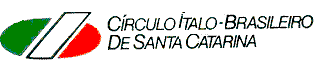 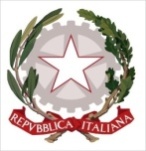 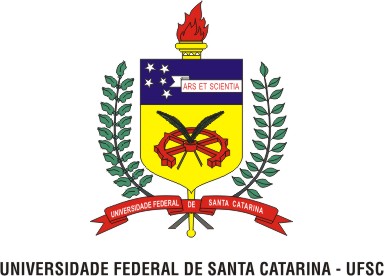 XI SETTIMANA DELLA CULTURA E DELLA LINGUA ITALIANA NEL MONDO 17/22 OTOBRE 2011“BUON COMPLEANNO ITALIA”HANNO ADERITO SETTIMANA LE SEGUENTI ORGANIZZAZIONI:Circolo Italo-Brasileiro di Santa Catarina; Universita Federale di Santa Catarina; Vice Consolato Onorario di Florianopolis; Camara Italiana di Commercio e Industria di Santa Catarina; Centro di Cultura Italiana; Associazione Veneta della grande Florianopolis; Circolo Italiano di Brusque; Associazione Trevisani nel mondo Tubarão; Associazione Ricerc atori Storici d’Italia; Portale Italiacatarinense; Associazione Veronesi nel Mondo; Associazione Bellunese nel Mondo; Famiglia di Jaraguá do sul; Famiglia Trentina di Florianopolis; patronato INAS-CISL, patronato ENASCO; Gremio Recreativo Cultura Escola de Samba “União da Ilha da Magia”.12-10-2011/19:30hMostra “Garibaldi l’eroe dei due mondi”Attilio Colliti V. Console on.Sala esposizione CIB/SC17-10-2011/19:30hApertura della XI settimana presidente CIBAltair Acelon de MeloSala nobileCIB/SC17-10-2011/20:00hIl Risorgimento italianoFranco GentiliSala nobileCIB/SC18-10-2011/19:30hL’Italia é fatta, ora facciamo gli italianiSandro IncurvatiSala nobileCIB/SC19-10-2011/ 19:30hStoria della canzone italiana 1861-2010Alessandro MantovaniSala nobileCIB/SC20-10-2011/ 19:30hIncontro conviviale studenti del CIB/SC e dell’ UFSC – Mostra del lavoriProfessores e AlunosSala esposizione CIB/SC21-10-2011/ 19:30hUna bella storia – Presentazione del presidente dell’ União da Ilha do enredo 2012 dedicato alla storia d’ItaliaValmir Braz de SouzaSala nobileCIB/SC22-10-2011/12:00hPranzo di Confraternizzazione con tutte le entitá di Santa Catarina offerto dal CIBAltair Acelon de MeloCantina CIB/SC31-10-2011/ 8:30hAperura Settimana all ‘UFSC da parte del lettore rappresentante del Minitero degli Affari Esteri dell’ ItaliaAlessandro MantovaniSala Drummond UFSC31-10-2011/ 8:40hCanzoni d’Italia dall’ Unitá d’ Italia a oggi Moderatrice: prof.a Anna FracchiollaAlessandro MantovaniSala Drummond UFSC31-10-2011/11:30hLanciamento di libri. PresentazioneSergio RomanelliSala Drummond UFSC31-10-2011/14:30hMinicorso sul tema: La presenza brasiliana in Italia; prof.a Karine SimoniValter ZaninSala Drummond UFSC01-11-2011/ 8:30hTavola rotonda sulle MigrazioniMediatrice: Patricia PeterleValter Zanin eMassimo CanevacciSala Drummond UFSC01-11-2011/10:30hPresentazione lavori degli alunni.La funzione della donna durante il RisorgimentoLa língua italiana nel mondoLetteratura italiana tradotta in BrasileCoord. Silvana de GasperiSala Drummond UFSC01-11-2011/11:30hPresentazione ArtisticaSala Drummond UFSC